Exhibit 7 (Option 1 – Report NO Corporate Operations Expense Adjustment and Certify)As Required in WAC 480-123-110(e)(vi)If a Provider HAD NO corporate operations expense excluded (not allowed to recover) in 2015 or 2014 as calculated in the high cost loop support algorithm which is input in both the high cost loop support and interstate common line support cost studies, certify below that no adjustments apply and that the calculation is accurate and correct.I, Dale Merten, an officer of The Toledo Telephone Co., Inc. with personal knowledge and responsibility, under penalty of perjury, hereby certify that no corporate operations adjustment(s) to existing high-cost loop and/or interstate common line support mechanisms, as required by the Federal Communications Commission applied to the Company in 2015 and 2014.Dated this 27th day of July, 2016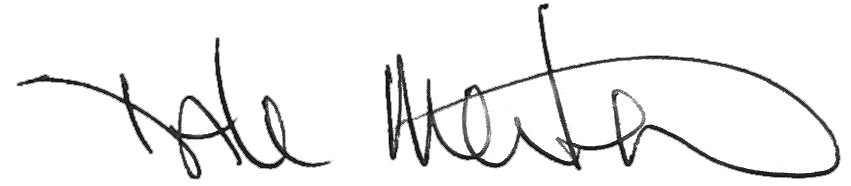 C.O.O.Notes:  Report corporate operations expense excluded or disallowed NOT the revenue impact.The calculated expense excluded in the high cost loop support algorithm should be the same amount that would be input in both the high cost loop support and interstate common line support studies.The disallowed corporate operations expense amounts will only be considered by Staff if the Company is potentially overearning. These amounts WILL NOT be reported on the income statement template.